Medicare and You 2023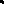 PART A:  Hospital Coverage - $506.00/month (waive if worked 40 qtrs. and $278.00 if worked 30 qtrs. and less than 40 qtrs.)   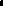 Medicare Pays		You Pay	Supp	Adv	Hosp              Days 1-60		All but $1600.00		$1600.00	 0	$	0Days 61-90		All but $400/day		$400/day	 0	0Days 91-150		All but $800/day		$800/day	 0	0	Day 151 and up		Nothing			 All Costs	 0	0	Skilled Nursing Care			Medicare Pays		You PayDays 1-20		All Costs			Nothing		 0	 0	Days 21-100		All but $200.00/day	$200.00/day	 0	 $	0Days 101 and up		Nothing			All Costs		 $	 $	$	Medicare will only pay for Skilled Nursing Care if you have been in the hospital for 3 days as inpatient and not observation, you are being treated for the same illness which caused you to enter the hospital, and you are making daily progress.  		             Blood: You are responsible for the first three pints. PART B:	           Medical Coverage $226.00/deductible per year				Sup   Adv		           Medicare Pays			You Pay		           80% of Approved Amount	20% of approved Amount 	 0         $   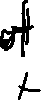 							15% of Excess Charge		K & N Plans onlyPlan G:  Medicare Part B Deductible $226.00High Deductible F/G  $2700.00Plan N:  Medicare Part B Deductible $226.00, Co Pays up to $20 for Medical Visit, $50 ER Co Pays, and 15% Excess Charges w/o max out of pocketPlan K:  Medicare Part B Deductible, 50% of Part A and Part B, 15% of Excess Charge, Max out of Pocket $6,940.00Late Enrollment Penalty Premium:  20% of the standard premium per year for the rest of one’s lifeMedicare Only:  does not have maximum out of pocket and where Advantage Plans do Hospital Insurance will cover co-pays in hospital, upfront money for accidents and critical illness to help w/costPart B coverage immunosuppressive drugs is $97.10